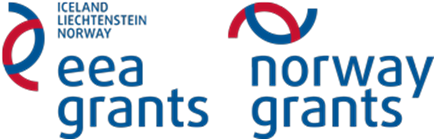 ФИЗИКАЗадание №1 Свет и влажностьЦель: определение освещенности и  влажности  данного места Интеграция с другими предметами: география, физика.Оборудование: «Vernier» с датчиками UVA и UVB, люксметр, психрометр, психрометрические таблицы.Задача 1: Определение уровня UVA и UVB в разное время суток и в местах с различной освещенностью: затененные и открытые .Пользуясь прибором «Vernier» определите уровень UVA и UVB в указанное время на открытом и в затененном месте. Постройте графики изменения уровня UVA и UVB во времени в зависимости от места измерения. Сравните их и сделайте выводы об изменении уровня UVA и UVB во времени на открытом и в затененном месте.Задача 2: Определение освещенности данной места.Пользуясь люксометром определите уровень освещенности в указанное время на открытом и в затененном месте. Постройте графики изменения уровня освещенности во времени в зависимости от места измерения. Сравните их и сделайте выводы об изменении уровня освещенности во времени на открытом и в затененном месте.Задача 3: Измерение влажности воздуха.Пользуясь психрометром и психрометрическими таблицами определите относительную влажность воздуха в указанное время на открытом и в затененном месте. Постройте графики изменения относительной влажности воздуха во времени в зависимости от места измерения.Задача 4: По графикам установите, существует ли связь между относительной влажностью воздуха и уровнями UVA и UVB , а также уровнем освещенности данного места.Место/Время суток8.0012.0015.0018.00Открытое Затененное Место/Время суток8.0012.0015.0018.00Открытое Затененное Место/Время суток8.0012.0015.0018.00Открытое Затененное 